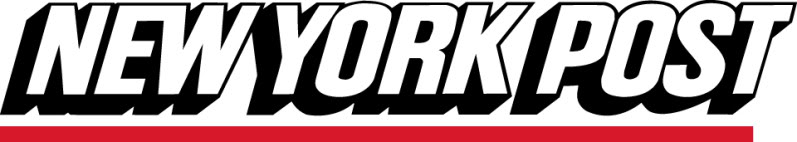 March 18, 2018433K Print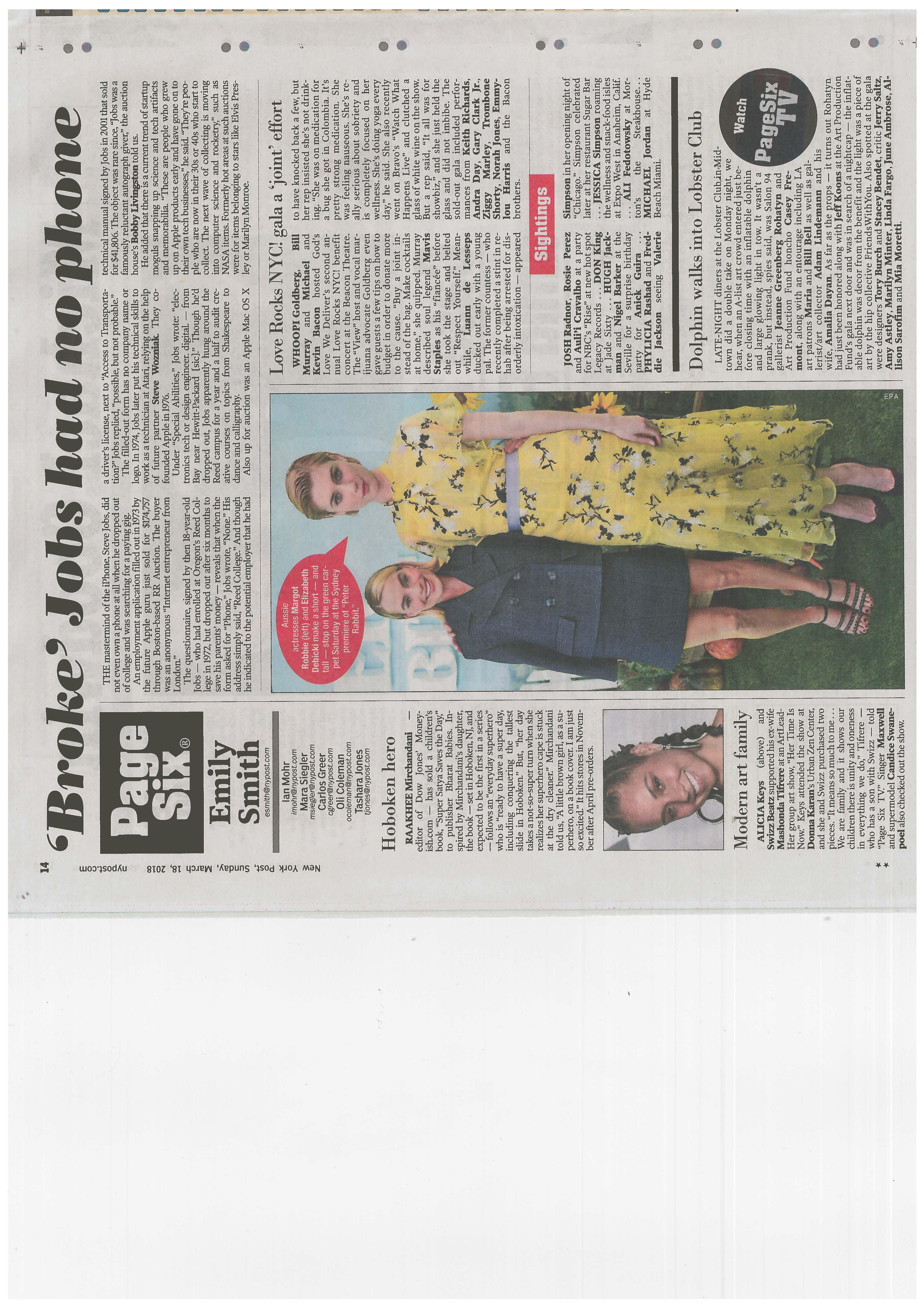 